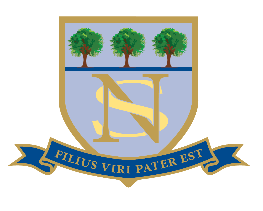 Normanhurst SchoolRequest toAdminister Medication 	   Medicines must be in the original container as dispersed by the pharmacy.  If more than one medicine is to be given, a separate form should be completed for each one.Child’s NameClassHome AddressHome Telephone No. Doctors Name and AddressDoctors Telephone No. Condition/IllnessName/Strength of MedicationDosageMethod (e.g. orally)Frequency & TimingTime of last dose administered DurationSpecial Precautions/Side EffectsAdditional instructions/information(e.g. before/after food, possible side effects)FOR SUNCREAM USE ONLY: - Sun cream must be clearly labelled with child’s name and classFOR SUNCREAM USE ONLY: - Sun cream must be clearly labelled with child’s name and classFOR SUNCREAM USE ONLY: - Sun cream must be clearly labelled with child’s name and classFOR SUNCREAM USE ONLY: - Sun cream must be clearly labelled with child’s name and classTime of application requiredArea(s) of the body requiring protectionParental Declaration:I declare that the above information is, to the best of my knowledge, accurate at the time of writing.I declare that I have sought medical advice as to the method of administration, the frequency and dosage of the medication, and whether my son/daughter is to self-administer the medication.I give consent to the school to administer the medicine in accordance with the school’s policy.I declare that I will inform the school in writing of any changes in the dosage or frequency of the medication or if the medication is to be stopped.I understand that I must deliver the medicine personally to the School Office staff and accept responsibility for maintaining appropriate up to date medication.I indemnify the school (except if the school is negligent) against any claim resulting from the administration of the medication.I understand that the school will use reasonable skill and care, having regard to the age of the pupil and the nature of the medication, in relation to the supervision of the pupil’s medication.I understand that the school reserves the right, upon written notice specifying a reason, to cease its involvement in the pupil’s medication arrangements.